Temat: FSC® mamy, bo w zielone gramy!FSC® mamy, bo w zielone gramy! Z przyjemnością informujemy, że RECEVENT przyznano certyfikat FSC na produkowane w naszej ekologicznej drukarni plakaty wielkoformatowe.Piłka jest po naszej stronie i chętnie podamy ją dalej!Jeśli jesteś zainteresowana/-y plakatami billboardowymi certyfikowanymi jako produkt wytworzony zgodnie z zasadami odpowiedzialnej gospodarki leśniejNapisz do nas na: zapytajmnie@ekoposter.pl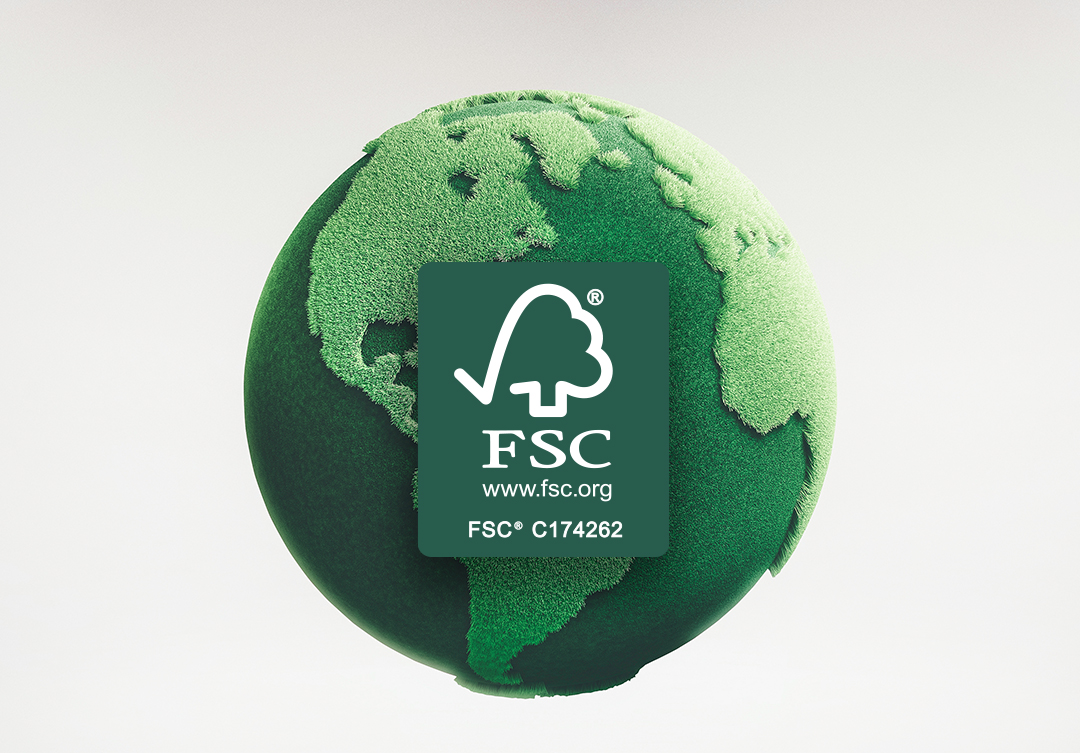 Dlaczego warto?Wybór produktów oznaczonych certyfikatem FSC to Twój własny wkład w odpowiedzialne zarządzanie gospodarką leśną. A wybór naszych plakatów to krok naprzód w rozwoju zielonych kampanii OOH.***The Forest Stewardship Council® jest międzynarodową organizacją pozarządowąpromującą poprawne przyrodniczo, korzystne społecznie i opłacalne ekonomiczniegospodarowanie zasobami leśnymi świata.FSC pomaga zachować lasy dla przyszłych pokoleń.Przyznanie nam certyfikatu oznacza, że cały łańcuch pochodzenia naszych plakatów wielkoformatowych spełnia wymogi odpowiedzialnego zarządzania gospodarką leśną.